ПЛАН РОБОТИДЕПАРТАМЕНТУ ОСВІТИ ТА НАУКИ ХМЕЛЬНИЦЬКОЇ МІСЬКОЇ РАДИНА ІІ півріччя 2021 РОКУПлан роботиДепартаменту освіти та науки Хмельницької міської радина ІІ півріччя 2021 рокуІ. Робота з виконання нормативно-правових документівІІ. Робота з виконання міських програмІІІ. Засідання комісій і робочих груп, створених рішеннями сесії та виконавчого комітету Хмельницької міської радиІV. Перелік питань для розгляду на засіданнях колегії Департаменту освіти та наукиV. Робота з удосконалення та підвищення ефективності освітнього процесуVІ. Робота з кадрамиVІІ. Фінансово-економічна та господарська діяльністьVІІІ. Організаційно-масові заходиІХ. Організаційні заходи щодо забезпечення ефективної роботи закладів освіти міста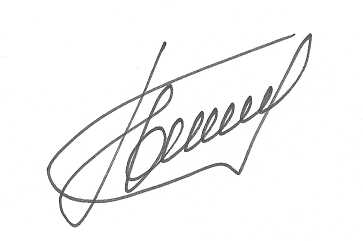 Директор Департаменту                                                         Надія БАЛАБУСТ№ з/пНазва заходуТермін виконанняВідповідальнийВідмітка про виконанняРобота з виконання нормативно-правових документівРобота з виконання нормативно-правових документівРобота з виконання нормативно-правових документівРобота з виконання нормативно-правових документівРобота з виконання нормативно-правових документів1.Законів України:ІІ півріччя2021 рокуДепартамент освіти та науки1.1.Закони України «Про освіту», «Про повну загальну середню освіту», «Про дошкільну освіту», «Про позашкільну освіту», «Про професійну (професійно-технічну) освіту»ІІ півріччя2021 рокуДепартамент освіти та науки1.2.Закон України «Про запобігання корупції»ІІ півріччя2021 рокуДепартамент освіти та науки1.3.Закон України «Про звернення громадян»ІІ півріччя2021 рокуДепартамент освіти та науки1.4.Закон України «Про доступ до публічної інформації»ІІ півріччя2021 рокуДепартамент освіти та науки1.5.Закон України «Про захист персональних даних»ІІ півріччя2021 рокуДепартамент освіти та науки1.6.Закон України «Про відпустки»:складання графіка відпусток працівників Департаменту освіти та науки, керівників закладів освіти;проведення оплати відпустокІІ півріччя2021 рокуДепартамент освіти та науки1.7.Закон України «Про бухгалтерський облік та фінансову звітність в Україні»ІІ півріччя2021 рокуДепартамент освіти та науки1.8.Закон України «Про Державний бюджет на 2021 рік»ІІ півріччя2021 рокуДепартамент освіти та науки1.9.Закони України «Про охорону праці», «Про пожежну безпеку»ІІ півріччя2021 рокуДепартамент освіти та науки1.10.Закон України «Про охорону дитинства»ІІ півріччя2021 рокуДепартамент освіти та науки2.Виконання Указів, розпоряджень, доручень Президента УкраїниІІ півріччя2021 рокуДепартамент освіти та науки3.Виконання постанов, розпоряджень та доручень Кабінету Міністрів України, документів інших органів державного управлінняІІ півріччя2021 рокуДепартамент освіти та науки4.Забезпечення реалізації державних і регіональних програм:ІІ півріччя2021 рокуДепартамент освіти та науки4.1.Національна стратегія розвитку освіти в Україні на період до 2021 року, схвалена Указом Президента України від 25.06.2013 року № 344/2013ІІ півріччя2021 рокуДепартамент освіти та науки4.2.Національна стратегія з оздоровчої рухової активності в Україні на період до 2025 року«Рухова активність – здоровий спосіб життя – здорова нація»ІІ півріччя2021 рокуДепартамент освіти та науки4.3.Стратегія національно - патріотичного виховання, затверджена Указом Президента України від 18.05.2019 року  № 286/2019ІІ півріччя2021 рокуДепартамент освіти та науки4.4.Концепція національно - патріотичного виховання дітей і молоді, затверджена наказом Міністерства освіти і науки України від 16.06.2015 року № 641 (у редакції наказу Міністерства освіти і науки України від 29.07.2019 № 1038)ІІ півріччя2021 рокуДепартамент освіти та науки4.5.Розпорядження КМУ від 16.12.2020 року № 1585-р «Про затвердження плану заходів з реалізації першого етапу (до 2022 року) Стратегії популяризації української мови до 2030 року» «Сильна мова-успішна держава»ІІ півріччя2021 рокуДепартамент освіти та науки4.6.Розпорядження голови Хмельницької обласної державної адміністрації від 21.10.2019 року № 735/2019-р «Про план заходів щодо реалізації в області положень Генеральної угоди про регулювання основних принципів і норм реалізації соціально-економічної політики і трудових відносин в Україні на 2019-2021 роки» (галузь «Освіта»)ІІ півріччя2021 рокуПетричко  І.П.4.7.Підвищення рівня якості освіти шляхом впровадження методів ейдетики в освітній процес закладу загальної середньої освітиІІ півріччя2021 рокуХмельницькаЗОШ № 22 імені Олега Ольжича№ з/пНазва заходуТермін виконанняВідповідальнийВідмітка про виконання1.Програма розвитку освіти міста Хмельницького на 2017-2021 роки, затверджена рішенням позачергової десятої сесії від 29.12.2016 року№ 2ІІ півріччя2021 рокуКшановська О.В.Петричко І.П.Нагорна В.В.Жовнір І.О.Ярова А.В.2.Комплексна програма «Піклування» в м. Хмельницькому на 2017-2021 роки,затверджена рішенням одинадцятої сесії від 25.01.2017 року № 20ІІ півріччя2021 рокуБарабаш-Тимофієва О.П.3.Програма цифрового розвитку на 2021-2025 роки (в частині галузі «Освіта»)ІІ півріччя2021 рокуПетричко І.П.4.Програма зайнятості населення (в частині галузі «Освіта»)ІІ півріччя2021 рокуПетричко І.П.5.Програма розвитку підприємств міста Хмельницького на 2019-2021 роки (в частині галузі «Освіта»)ІІ півріччя2021 рокуПетричко І.П.6.Робота над проєктом Програми розвитку освіти Хмельницької міської територіальної громади на 2022-2026 рр.ІІ півріччя2021 рокуКшановська О.В.Петричко І.П.Нагорна В.В.Жовнір І.О.Ярова А.В.№ з/пНазва комісіїНа підставі якого документа створенаЗаплановані дати проведення наступнихзасідань1.Комісія з проведення конкурсів на посади керівників закладів загальної середньої освіти Хмельницької міської територіальної громадиРішення виконавчого комітету від 13.05.2021 року № 423Липень,при створенні нового закладу2.Конкурсна комісія на заміщення вакантних посад педагогічних працівників комунальної установи Хмельницької міської ради «Центр професійного розвитку педагогічних працівників»Наказ ДОН ХМР від 09.06.2021 року № 98Липень-серпень,за потреби3.Конкурсна комісія на заміщення вакантних посад педагогічних працівників інклюзивно-ресурсних центрівНаказ ДОН ХМР від 30.06.2021 року № 110Серпень,за потреби4.Комісія з позачергового зарахування та переведення дітей до закладів дошкільної освіти Хмельницької міської територіальної громадиНаказ ДОН ХМР від 28.09.2017 року № 261 (зі змінами)За потреби, окрім зарахувального періоду5.Комісія по визначеннюстудентів пільгових категорій для надання їм матеріальної допомоги для навчання узакладах вищої освіти України усіх форм власностіРішення виконавчого комітету від 14.04.2011 року № 379 (зі змінами)Жовтень№ з/пПитанняТермін виконанняВідповідальнийВідмітка про виконання1.Про підсумки експерименту з упровадження нового Державного стандарту початкової освіти та реалізації Концепції «Нова українська школа».Про проведення оздоровлення та відпочинку дітей шкільного віку Хмельницької міської територіальної громади у 2021 році.Про стан організації та перспективи розвитку інклюзивного навчання у закладах загальної середньої освіти.ІІ півріччя2021 рокуПетричко І.П.Барабаш-Тимофієва О.П.Барабаш-Тимофієва О.П.2.Про виконання Програми розвитку освіти міста Хмельницького на 2017-2021 роки.Про створення умов для забезпечення здобуття загальної середньої освіти у закладах Хмельницької міської територіальної громади.Про підсумки проходження курсів підвищення кваліфікації педагогічними працівниками закладів освіти у 2021 році.Про результати роботи закладів дошкільної освіти у 2021 році та завдання на 2022 рік.ІІ квартал2021 рокуКшановська О.В.Петричко І.П.Нагорна В.В.Жовнір І.О.№ з/пНазва заходуТермін виконанняВідповідальнийВідмітка про виконання1.Спрямування роботи на забезпечення проведення експериментально-дослідницької роботи в закладах освіти:ІІ півріччя2021 рокуКшановська О.В.Петричко І.П.Нагорна В.В.Жовнір І.О.Ярова А.В.1.1.«Технологія навчання учнів початкової школи«Розумники» (SmartKids)» на базі навчально- виховного комплексу № 10 м. ХмельницькогоІІ півріччя2021 рокуПетричко І.П.1.2.Розвиток освітньо-інформаційного середовища навчально-виховного комплексу (колегіуму) засобами мережевих технологій та дистанційної освіти на базі навчально-виховного комплексу № 2 м. ХмельницькогоІІ півріччя2021 рокуПетричко І.П.1.3Всеукраїнський експеримент з теми «Формування ключових компетентностей обдарованої дитини» на базі Хмельницького ліцею № 17ІІ півріччя2021 рокуПетричко І.П.1.4.Всеукраїнський експеримент з теми «Науково- методичні засади впровадження фінансової грамотності у навчально-виховний процес навчальних закладів» на базі Хмельницького ліцею № 17 та Хмельницького ліцею № 15 імені Олександра СпівачукаІІ півріччя2021 рокуПетричко І.П.1.5.Всеукраїнський експеримент з теми «Психолого- педагогічне забезпечення особистісно - зорієнтованої освіти на засадах гуманної педагогіки в середньому загальноосвітньому навчальному закладі» на базі Хмельницької середньої загальноосвітньої школи І-ІІІ ступенів № 22 імені Олега ОльжичаІІ півріччя2021 рокуПетричко І.П.1.6.Формування позитивної громадської думки щодо освітніх інновацій на базі спеціалізованої загальноосвітньої школи І-ІІІ ступенів № 12м. ХмельницькогоІІ півріччя2021 рокуПетричко І.П.1.7.Розроблення і впровадження навчально - методичного забезпечення для закладів загальної середньої освіти в умовах реалізації державного стандарту базової середньої освіти на базі гімназії № 1 та гімназії № 2ІІ півріччя2021 рокуПетричко І.П.1.8.Створення моделі освітнього простору позашкільного закладу освіти в умовах децентралізації на базі Хмельницького палацутворчості дітей та юнацтваІІ півріччя2021 рокуЯрова А.В.№ з/пНазва заходуТермін виконанняВідповідальнийВідмітка про виконання1.Ведення кадрової документаціїПостійноНагорна В.В.Качур О.М.Пасічник Н.П.Новосядла С.В.2.Ведення реєстру на курси підвищення кваліфікації педагогічних працівників при ХОІППОПостійноНагорна В.В.Ратушняк О.Г.3.Проведення конкурсу на заміщення вакантних посад педагогічних працівників комунальної установи Хмельницької міської ради «Центр професійного розвитку педагогічних працівників» та інклюзивно-ресурсних центрівІІ півріччя2021 року, за потребиНагорна В.В.Новосядла С.В.4.Організація роботи засідань комісії з проведення конкурсів на посади керівників закладів загальної середньої освіти Хмельницької міської територіальної громадиЗа потребиНагорна В.В.5.Координації курсів підвищення кваліфікації керівних та педагогічних кадрів закладів освіти при ХОІППОІІ півріччя2021 рокуНагорна В.В.Ратушняк О.Г.6.Організація проведення конкурсів на вакантні посади директорів професійної (професійно-технічної) освіти За потребиНагорна В.В.7.Формування інформації щодо вакантних посад на педагогічних працівників закладів освітиСерпень,жовтень,груденьНагорна В.В.Пасічник Н.П.8.Підготовка звітності про склад педагогічних працівників закладів освіти за формою № 83-РВКЖовтеньНагорна В.В.Пасічник Н.П.9.Підготовка матеріалів за результатами проведення конкурсів на посади директорів закладів загальної середньої освіти для оприлюднення на вебсайтахЛипеньНагорна В.В.10.Організація проведення конкурсів на вакантні посади директорів професійної (професійно-технічної) освіти, укладення (переукладення) контрактів у разі появи вакантної посадиНагорна В.В.11.Проведення наради з вчителями фізичної культури щодо участі команд закладів освіти у змаганнях 73 Спартакіади учнів закладів загальної середньої освітиСерпеньПогоржельський Е.Т.12.Забезпечення роботи комісії з розгляду питань нагородження заохочувальними відзнакамиВересень-жовтеньНагорна В.В.Новосядла С.В.13.Організація роботи атестаційної комісії ІІ рівня при Департаменті освіти та наукиВересень-груденьНагорна В.В.Новосядла С.В.14.Формування заявок на проходження курсової підготовки педагогічними працівниками закладів освіти при ХОІППОЖовтеньНовосядла С.В.15.Надання консультацій з питань дотримання законодавства про працю, атестації та проходження курсів підвищення кваліфікаціїПостійноНагорна В.В.Новосядла С.В.16.Проведення нарад із керівниками закладів освіти та їх заступникамиЗа потребиБалабуст Н.Ю.Кшановська О.В.Петричко І.П.Нагорна В.В.Жовнір І.О.Ярова А.В.№ з/пНазва заходуТермін виконанняВідповідальнийВідміткапро виконання1.Здійснення контролю за виплатою дітям- сиротам і дітям, позбавленимбатьківського піклування, після досягнення 18-річного вікуПротягом рокуМіцінський Є.В.Кумарьова О.М.2.Погодження штатних розписів закладів освіти, які підпорядкованіДепартаменту освіти та наукиСерпень-вересеньМіцінський Є.В.Сапешко О.С.3.Формування фінансової та статистичної звітностіЩомісячно, до 5 числа;щоквартально, до 15 числаМіцінський Є.В.Кумарьова О.М.Гладка Ю.Б.4.Проведення тендерних закупівельПротягом рокуТендерний комітет5.Уточнення бюджету галузі «Освіта» та Департаменту освіти та наукиЗа потребоюМіцінський Є.В.Кумарьова О.М.Гладка Ю.Б.6.Здійснення контролю за надходженням і цільовим використанням орендної платиПротягом рокуМіцінський Є.В.Яворська М.Б.7.Здійснення контролю за дотриманням нормативно-правових документів з організації харчування дітей у закладах освітиПротягом рокуМіцінський Є.В.Кумарьова О.М.Співак О.Г.8.Здійснення контролю за безперебійним наданням комунальних і телекомунікаційних послуг закладам освітиПротягом рокуМіцінський Є.В.Кумарьова О.М.Гладка Ю.Б.9.Забезпечення виплат муніципальної надбавки та премій Хмельницької міської ради окремим категоріям працівників закладів освітиПротягом рокуМіцінський Є.В.Кумарьова О.М.Сапешко О.С.10.Забезпечення своєчасної та в повному обсязі виплати заробітної плати працівникам закладів освіти, працівникам Департаменту та оплати спожитих закладами освіти комунальних послугПротягом рокуМіцінський Є.В.Кумарьова О.М.Гладка Ю.Б.11.Забезпечення виплати стипендій Хмельницької міської ради учням і вихованцям закладів загальної середньої та позашкільної освітиПротягом рокуМіцінський Є.В.Кумарьова О.М.12.Аналіз і контроль виконання кошторисів витрат закладів освіти по загальному і спеціальному фондуПротягом рокуМіцінський Є.В.Кумарьова О.М.13.Проведення моніторингу стану бухгалтерського обліку в закладах освітиПротягомрокуМіцінський Є.В.Кумарьова О.М.14.Приймання, перевірка фінансової та статистичної звітності, формування зведених звітівПротягомрокуМіцінський Є.В.Кумарьова О.М.15.Моніторинг закупівельних цін на продукти харчування в закладах освітиПротягом рокуМіцінський Є.В.Співак О.Г.№ з/пНазва заходуТермін виконанняВідповідальнийВідміткапро виконання1.Проведення та організація майстер-класів та інших заходів до Дня Незалежності України21-24 серпняВідділ загальної середньої освіти. Відділ позашкільної освіти та виховної роботи.2.Teacher upgrade day. Серпневі зустрічіСерпеньКшановська О.В.Ратушняк О.Г.Петричко І.П.Жовнір І.О.Ярова А.В.3.Захід з нагоди святкування «Дня дошкілля»ВересеньЖовнір І. О.Чаус А. В.4.Проведення заходів щодо відзначення Європейського дня мовВересеньПетрук Н.О.5.Продовження реалізації мистецького проєкту «Молода еліта міста»Вересень-груденьЯрова А.В.6.Проведення ІІ етапу ХІІ Міжнародного мовно-літературного конкурсу учнівської та студентської молоді імені Тараса ШевченкаЖовтень-ЛистопадПетричко І.П.Петрук Н.О.7.Проведення ІІ етапу ХХІІ Міжнародного конкурсу з української мови імені Петра ЯцикаЖовтень-ЛистопадПетричко І.П.Петрук Н.О.8.Організація та проведення І та ІІ етапів Всеукраїнських олімпіад, предметних турнірівЖовтень-ГруденьВідділ загальної середньої освіти. Відділ позашкільної освіти та виховної роботи.9.Проведення Спартакіади серед допризовної молоді закладів загальної середньої освіти Хмельницької міської територіальної громадиЖовтеньПогоржельський Е.Т.10.Організація проведення Тижня знань з основ безпеки життєдіяльностіЛистопадЯрова А.В.Барабаш-Тимофієва О.П.11.Організація проведення Тижня безпеки дорожнього руху в закладах освітиЛистопадЯрова А.В.Барабаш-Тимофієва О.П.12.Збір та оформлення заявок учнів-членів МАН на участь у І етапі конкурсу-захисту науково-дослідницьких робіт у 2021/2022 навчальному році.ЛистопадПетрук Н.О.13.Організація та проведення І етап Всеукраїнського конкурсу-захисту науково-дослідницьких робітГруденьПетрук Н.О.14.Проведення та організація різдвяно-новорічних гуляночок на майдані біля кінотеатру ім. Т.Г. ШевченкаГруденьЯрова А.В.Солтис Н.І.Петрук Н.О.Погоржельський Е.Т.15.Координація реалізації спільного проєкту з Хмельницькою міською центральною бібліотекою «Вивчай та розрізняй: інфо-медійна грамотність»ІІ півріччя2021 рокуПетричко І.П.16.Продовження впровадження учнівських проєктів: «Вивчай Україну», «Місто-діти-влада», «Машина часу»ІІ півріччя2021 рокуЯрова А.В.Солтис Н.І.17.73-Спартакіада учнів закладів загальної середньої освітиІІ півріччя2021 року (згідно з графіком)Погоржельський Е.Т.18.Активізація руху волонтерської допомоги у закладах освітиІІ півріччя2021 рокуЯрова А.В.Солтис Н.І.19.Організація проведення заходів національно-патріотичного спрямування в закладах освітиІІ півріччя2021 рокуСолтис Н.І.20.Проведення тематичних заходів (за окремими напрямками)ІІ півріччя2021 рокуЯрова А.В.Солтис Н.І.Петрук Н.О.Погоржельський Е.Т.21.Координація роботи щодо організації та проведення в закладах освіти заходів, присвячених визначним всеукраїнським, європейським та міжнародним датамІІ півріччя2021 рокуЯрова А.В.Солтис Н.І.Петрук Н.О.Погоржельський Е.Т.22.Координація роботи органів шкільного та міського учнівського самоврядування ІІ півріччя2021 рокуЯрова А.В.23.Розширення та модернізація мережі музеїв при закладах освіти ІІ півріччя2021 рокуЯрова А.В.24.Координація роботи фізико-математичної школи для обдарованих дітей містаІІ півріччя2021 рокуЯрова А.В.Петрук Н.О.№ з/пНазва заходуТермін виконанняВідповідальнийВідмітка про виконання1.Здійснення контролю за дотриманням закладами освіти статутних завдань іустановчих документівІІ півріччя2021 рокуКшановська О.В.Петричко І.П.Нагорна В.В.Жовнір І.О.Ярова А.В.2.Забезпечення психолого-педагогічного супроводу дітей з особливими освітніми потребами (співпраця з ІРЦ)ІІ півріччя2021 рокуЖовнір І.О.Чаус А.В.Барабаш-Тимофієва О.П.3.Моніторинг змісту web-сайтів закладів освіти щодо дотримання вимог закону України «Про освіту» в частині прозорості та інформаційної відкритостіІІ півріччя2021 рокуПетричко І.П.Нагорна В.В.Жовнір І.О.Ярова А.В.4.Моніторинг стану захворювання учнів (вихованців) і працівників закладів освіти на COVID-19ІІ півріччя2021 рокуКшановська О.В.5.Здійснення вибіркового контролю за дотриманням протиепідемічних заходів у закладах досвіти на період адаптивного карантинуІІ півріччя2021 рокуПетричко І.П.Жовнір І.О.6.Моніторинг стану дотримання вимог організації харчування учнів у закладах освітиІІ півріччя2021 рокуПетричко І.П.Жовнір І.О.7.Ведення обліку (реєстру) учнів, які проживають чи перебувають у Хмельницькій міській територіальній громаді; ведення обліку дітей дошкільного вікуІІ півріччя2021 рокуКрук Н.В.Чаус А.В.8.Перевірка готовності закладів освіти до нового навчального рокуСерпень (згідно з графіком)Балабуст Н.Ю.Кшановська О.В.Міцінський Є.В.9.Моніторинг мережі закладів дошкільної освіти та укомплектованості груп дітьми дошкільного віку на 2021-2022 навчальний рікВересеньЖовнір І.О.Чаус А.В.10.Моніторинг стану зарахування учнів до закладів загальної середньої освіти, формування мережі учнів, класів, груп на 2021/2022 навчальний рікВересеньПетричко І.П.Крук Н.В.11.Аналіз відповідності освітніх програм закладів загальної середньої освіти на 2021/2022 навчальний рік потребам і запитам громадиВересеньКшановська О.В.Петричко І.П.12.Формування щомісячної і квартальної звітності про випадки дитячого травматизму під час освітнього процесу та у побутіІІ півріччя2021 рокуБарабаш-Тимофієва О.П.13.Взаємоінформування ЗЗСО, Департаменту освіти та науки, відділу поліції про підлітків, які перебувають на обліку у відділі ювенальної превенції поліції, неповнолітніх, які вчинили злочини та правопорушення, і про проведену роботу з нимиІІ півріччя2021 рокуКрук Н.В.14.Формування банку даних учнів, які здобувають освіту за індивідуальною формою та тих, хто навчається в інклюзивних класахІІ півріччя2021 рокуПетричко І.П.Барабаш-Тимофієва О.П.Мисик М.Я.15.Формування та оновлення банку даних про дітей соціальної категоріїІІ півріччя2021 рокуБарабаш-Тимофієва О.П.16.Підтвердження запитів щодо проставлення апостилю на документах про освіту випускникам шкіл міста попередніх роківІІ півріччя2021 рокуПетричко І.П.Мисик М.Я.17.Розподіл підручників між закладами освіти відповідно до замовлення на 2021/2022 навчальний рікЛипень-вересеньПетрук Н.О.18.Визначення завдань та планування роботи Хмельницького учнівського наукового товариства «Пошук» на наступний навчальний рікЛипень-серпеньПетрук Н.О.19.Координація співпраці із закладами вищої освіти, комунальною установою Хмельницької міської ради «Центр професійного розвитку педагогічних працівників»ПостійноНагорна В.В.20.Надання консультативної допомогищодо формування навчальних планівзакладів загальної середньої освітиЛипень-серпеньПетричко І.П.21.Моніторинг результативності учасників зовнішнього незалежного оцінювання у 2021роціСерпень-жовтень Мисик М.Я.22.Моніторинг створення освітнього середовища Нової української школи у закладах загальної середньої освітиЖовтень Петричко І.П.Барабаш-Тимофієва О.П.Крук Н.В.Мисик М.Я.23.Моніторинг організації харчування дітей пільгових категорійЛистопадБарабаш-Тимофієва О.П.24.Формування бази даних випускників 9,11 класів на виготовлення свідоцтв про базову та повну загальну середню освітуЛистопад Мисик М.Я.25.Формування зведених державних статистичних звітів за формами:76-РВК;77-РВК;83-РВК;1-ЗСО.   Вересень - грудень Петричко І.П.Крук Н.В.26.Облік руху учнів у закладах загальної середньої освітиІІ півріччя 2021 рокуПетричко І.П.Крук Н.В.27.Повернення учнів до навчання з метою захисту їх прав на здобуття загальної середньої освітиІІ півріччя 2021 рокуПетричко І.П.Крук Н.В.28.Оновлення бази даних закладів загальної середньої освіти у ВРЦОЯОГрудень 2021 рокуМисик М.Я.28.Супровід діяльності закладів освіти у програмному комплексі «Курс: Школа», «Курс: Дошкілля», контроль за поданням державної статистичної звітності в автоматизованому режимі в ІТС «ДІСО»ІІ півріччя2021 рокуКрук Н.В.Чаус А.В.